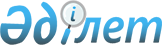 Об утверждении Правил выдачи лицензии на право осуществления страховой (перестраховочной) деятельности и деятельности страхового брокера
					
			Утративший силу
			
			
		
					Постановление Правления Агентства Республики Казахстан по регулированию и надзору финансового рынка и финансовых организаций от 9 января 2006 года N 11. Зарегистрировано в Министерстве юстиции Республики Казахстан 3 февраля 2006 года N 4076. Утратило силу постановлением Правления Агентства Республики Казахстан по регулированию и надзору финансового рынка и финансовых организаций от 30 апреля 2007 года N 122



      


Сноска. Постановление Правления Агентства РК по регулированию и надзору фин. рынка и фин. организаций от 9 января 2006 года N 11 утратило силу постановлением Правления Агентства РК по регулированию и надзору фин. рынка и фин. организаций от 30 апреля 2007 года 


 N 122 


 (вводится в действие по истечении 14 со дня его государственной регистрации)



      В целях приведения нормативных правовых актов, регулирующих деятельность страховых (перестраховочных) организаций и страховых брокеров в соответствие с законодательством Республики Казахстан, Правление Агентства Республики Казахстан по регулированию и надзору финансового рынка и финансовых организаций (далее - Агентство) 

ПОСТАНОВЛЯЕТ:





      1. Утвердить Правила выдачи лицензии на право осуществления страховой (перестраховочной) деятельности и деятельности страхового брокера.




      2. Признать утратившими силу нормативные правовые акты Республики Казахстан, указанные в приложении к настоящему 
 постановлению 
.




      3. Настоящее постановление вводится в действие по истечении четырнадцати дней со дня государственной регистрации в Министерстве юстиции Республики Казахстан.




      4. Управлению лицензирования (Жумабаева З.С.):



      1) совместно с Юридическим департаментом (Байсынов М.Б.) принять меры к государственной регистрации в Министерстве юстиции Республики Казахстан настоящего постановления;



      2) в десятидневный срок со дня государственной регистрации в Министерстве юстиции Республики Казахстан довести настоящее постановление до сведения заинтересованных подразделений Агентства, Объединения юридических лиц "Ассоциация финансистов Казахстана".




      5. Отделу международных отношений и связей с общественностью Агентства (Пернебаев Т.Ш.) обеспечить публикацию настоящего постановления в средствах массовой информации Республики Казахстан.




      6. Контроль за исполнением настоящего постановления возложить на заместителя Председателя Агентства Досмукаметова К.М.


      Председатель


Утверждены                  



постановлением Правления    



Агентства Республики        



Казахстан по регулированию и



надзору финансового рынка и 



финансовых организаций      



от 9 января 2006 года N 11  




 


Правила выдачи лицензии на право осуществления






страховой (перестраховочной) деятельности и






деятельности страхового брокера



      Настоящие Правила разработаны в соответствии с 
 Законом 
 Республики Казахстан "О страховой деятельности" (далее - Закон), 
 Законом 
 Республики Казахстан "О государственном регулировании и надзоре финансового рынка и финансовых организаций", другими нормативными правовыми актами Республики Казахстан и определяют порядок и условия выдачи лицензии на право осуществления страховой (перестраховочной) деятельности и деятельности страхового брокера, а также устанавливают требования к содержанию документов, представляемых для получения лицензии.




 


Глава 1. Порядок и условия выдачи лицензии на право






осуществления страховой (перестраховочной) деятельности






и деятельности страхового брокера






      1. Для получения лицензии на право осуществления страховой (перестраховочной) деятельности, деятельности страхового брокера, лицензиат представляет в уполномоченный орган документы, предусмотренные 
 статьей 37 
 Закона.




      2. Лицензии выдаются по формам согласно 
 приложениям 1 
-5 к настоящим Правилам.



      Лицензия на право осуществления страховой деятельности в добровольной и обязательной формах страхования оформляется на разных бланках под одним номером.




      3. В выдаче лицензии может быть отказано по основаниям, предусмотренным 
 статьей 38 
 Закона.




      4. Лицензия на право осуществления страховой (перестраховочной) деятельности и деятельности страхового брокера подлежит переоформлению по основаниям и в порядке, предусмотренном законодательными актами Республики Казахстан. Выдача переоформленной лицензии производится взамен ранее выданной.




      5. Для исключения из лицензии на право осуществления страховой деятельности отдельных классов страхования лицензиат представляет в уполномоченный орган документы, предусмотренные пунктом 6 статьи 37 Закона.




      6. Уполномоченный орган ведет учет выданных и переоформленных лицензий.




 


Глава 2. Требования к содержанию документов,






представляемых для получения лицензии






      7. Для получения лицензии лицензиат представляет в уполномоченный орган заявление с указанием видов деятельности, классов страхования по форме согласно 
 приложению 6 
 к настоящим Правилам.




      8. Документами, подтверждающими полную оплату установленного уполномоченным органом по регулированию и надзору финансового рынка и финансовых организаций (далее - уполномоченный орган) минимального размера уставного капитала страховой (перестраховочной) организации, являются платежные документы (платежные поручения, приходные кассовые ордера), выписка с текущего банковского счета, подтверждающие его оплату учредителями, акционерами, а также свидетельство о государственной регистрации выпуска ценных бумаг.




      9. Внутренние правила осуществления страховой деятельности должны определять:



      1) структуру, задачи, функции и полномочия подразделений страховой (перестраховочной) организации;



      2) структуру, количество членов, задачи, функции и полномочия службы внутреннего аудита и других постоянно действующих органов;



      3) систему управления рисками, раскрывающую политику страховой (перестраховочной) организации по управлению техническими (страховыми), инвестиционными, кредитным, операционным, рыночным и другими рисками;



      4) права и обязанности руководителей структурных подразделений;



      5) полномочия должностных лиц и работников страховой (перестраховочной) организации при осуществлении ими сделок от его имени и за его счет.




      10. Сведения о наличии в штате страховой (перестраховочной) организации актуария составляются по форме согласно 
 приложению 7 
 к настоящим Правилам.




      11. Положение о службе внутреннего аудита страховой (перестраховочной) организации должно содержать следующие сведения:



      1) информацию о структуре службы внутреннего аудита;



      2) задачи и функции службы внутреннего аудита;



      3) права и обязанности службы внутреннего аудита;



      4) информацию о порядке взаимодействия службы внутреннего аудита с другими структурными подразделениями;



      5) периодичность аудиторских проверок всей или части деятельности страховой (перестраховочной) организации, с учетом характера и масштабов осуществляемой ею деятельности.




      12. Бизнес-план по классу страхования, подписанный актуарием, должен содержать информацию, предусмотренную пунктом 3 
 статьи 37 
 Закона и представляется в уполномоченный орган в прошитом и пронумерованном виде в одном экземпляре. Титульный лист бизнес-плана по  классу страхования должен содержать в правом верхнем углу следующую формулировку: "Утверждено Советом директоров (наименование страховой (перестраховочной) организации). Протокол N ____ от "__" 20 года". Оборотная сторона последнего листа бизнес-плана по классу страхования заверяется печатью страховой организации.



      В информации по инвестиционной политике следует раскрыть следующие сведения:



      1) цели инвестирования;



      2) формирование инвестиционного портфеля и его доходности, включая диверсификацию по типам инвестиций и оценку качества активов;



      3) инвестиционные ограничения в зависимости от типа активов, а также от привлечения средств извне;



      4) ключевые лица организации, ответственные за инвестиционную политику.



      При представлении заявления на получение лицензии на право осуществления страховой деятельности по нескольким классам страхования представляется один бизнес-план в разрезе классов страхования.



      Бизнес-план по осуществлению перестраховочной деятельности на ближайшие два года, подписанный актуарием, имеющим лицензию на проведение актуарной деятельности на страховом рынке должен содержать следующую информацию:



      при передаче рисков на перестрахование:



      1) основные формы (факультативная, облигаторная, факультативно-облигаторная) и методы/виды участия (пропорциональное, непропорциональное) перестрахования по классам страхования, их соотношение между ними;



      2) критерии оценки перестраховочных организаций (рейтинг, размер капитала и уровень активов, наличие лицензии соответствующего надзорного органа на осуществление деятельности; стабильность перестраховочной организации: время и опыт работы компании на рынке, место нахождение, наличие страновых рисков; деловой потенциал перестраховочной организации: проведение анализа по видам деятельности, проведение анализа по крупным выплатам, взаимоотношения с клиентами, наличие негативных или положительных публикаций в печати);



      3) каким образом будет осуществляться система контроля за деятельностью перестраховочной организации, обеспечения соблюдения условий перестрахования;



      4) наименование перестраховочных организаций, с которыми предполагается сотрудничество. Предполагаемая доля иностранных перестраховщиков.



      При приеме рисков на перестрахование:



      1) основные критерии оценки перестрахователей: наличие лицензии соответствующего надзорного органа на осуществление деятельности, профессионализм специалистов, принимающих риски на страхование у перестрахователя, проведение анализа по крупным выплатам, наличие негативных или положительных публикаций в печати, наличие мер экономического воздействия к организации - перестрахователю, негативный опыт работы с этой организацией в прошлом;



      2) описание портфеля организации по перестрахованию (по видам страхования, удельному весу каждого вида, лимитам страховых сумм, условиям передачи в перестрахование).




      13. Внутренние правила страховой организации по принятию страховых рисков на перестрахование, утвержденные советом директоров, определяют:



      1) структуру, задачи, функции и полномочия подразделения, осуществляющего принятие рисков на перестрахование;



      2) права, обязанности, полномочия руководителя и работников данного структурного подразделения при принятии страховых рисков на перестрахование в соответствии с тарифной политикой страховой организации;



      3) требования к порядку оценки при принятии страховых рисков на перестрахование;



      4) описание бизнес-процессов (порядок прохождения документов и расписанные процедуры по принятию решений по перестрахованию);



      5) иные вопросы (по усмотрению страховой (перестраховочной) организации).




      14. Внутренний регламент работы страхового брокера включает:



      1) перечень ответственных лиц по осуществлению посреднической деятельности по заключению договоров страхования и перестрахования;



      2) процедуры по осуществлению посреднической деятельности по заключению договоров страхования и перестрахования, раскрывающие действия работников страхового брокера при:



      поступлении запроса на страхование (перестрахование); 



      получении условий страхования (перестрахования);



      заключении договора страхования (перестрахования);



      внесении дополнений и изменений в действующее страховое покрытие;



      обновлении страхового покрытия на следующий период страхования;



      обслуживании страховых событий.




      15. Порядок ведения документации и условия обслуживания клиентов страхового брокера включают:



      1) перечень и последовательность формирования документов при заключении договора страхования (перестрахования), осуществлении страховой выплаты, рассмотрении претензий при наступлении страхового случая, а также других документов, связанных с заключением договоров страхования (перестрахования);



      2) основные требования к режиму конфиденциальности всей финансовой и личной информации клиента;



      3) обеспечение системы сохранности документов строгой отчетности, содержащей:



      наличие системы учета бланков строгой отчетности;



      лицо, ответственное за организацию системы сохранности документов строгой отчетности;



      место хранения (отдельные помещения, шкафы, сейфы, порядок допуска к ним);



      4) порядок и полноту обеспечения клиента:



      информацией о страховом брокере, его статусе;



      информацией о страховых (перестраховочных) организациях, услуги которых предлагаются;



      объеме выплат и рисках;



      обязательствах поставщика услуг и клиента.




 


Глава 3. Заключительные положения






      16. Вопросы, не урегулированные настоящими Правилами, разрешаются в порядке, установленном законодательством Республики Казахстан.




Приложение 1 к          



Правилам по выдаче лицензии   



на право осуществления страховой 



(перестраховочной) деятельности  



и деятельности страхового брокера

      (печатается на бланке с изображением государственного



                     герба Республики Казахстан)

 



                                 

ЛИЦЕНЗИЯ




             на право осуществления страховой деятельности




                   по добровольному общему страхованию


Серия ДОС №                                              N лицензии

Выдана ____________________________________________________________



                 (полное наименование страховой организации)

Место нахождения страховой организации ____________________________



___________________________________________________________________



Перечень разрешенных классов добровольного страхования по отрасли



"общее страхование": ______________________________________________



___________________________________________________________________



Лицензия действует на территории Республики Казахстан

Срок действия лицензии - бессрочная

Орган, выдавший лицензию __________________________________________



                       (полное наименование уполномоченного органа)

Дата выдачи лицензии "__" 200 г.

Руководитель (заместитель руководителя) уполномоченного органа



___________________________________________________________________

Место печати

                                         город Алматы




Приложение 2 к          



Правилам по выдаче лицензии   



на право осуществления страховой 



(перестраховочной) деятельности  



и деятельности страхового брокера

      (печатается на бланке с изображением государственного



                     герба Республики Казахстан)

 



                                 

ЛИЦЕНЗИЯ




             на право осуществления страховой деятельности




                       по обязательному страхованию


Серия ОС  №                                              N лицензии

Выдана ____________________________________________________________



                 (полное наименование страховой организации)

Место нахождения страховой организации ____________________________



___________________________________________________________________



Перечень разрешенных классов обязательного страхования:



___________________________________________________________________



___________________________________________________________________



Лицензия действует на территории Республики Казахстан

Срок действия лицензии - бессрочная

Орган, выдавший лицензию __________________________________________



                       (полное наименование уполномоченного органа)

Дата выдачи лицензии "__" 200 г.

Руководитель (заместитель руководителя) уполномоченного органа



___________________________________________________________________

Место печати

                                         город Алматы




Приложение 3 к          



Правилам по выдаче лицензии   



на право осуществления страховой 



(перестраховочной) деятельности  



и деятельности страхового брокера

      (печатается на бланке с изображением государственного



                     герба Республики Казахстан)

 



                                 

ЛИЦЕНЗИЯ




             на право осуществления страховой деятельности




                   по добровольному страхованию жизни


Серия ДСЖ №                                              N лицензии

Выдана ____________________________________________________________



                 (полное наименование страховой организации)

Место нахождения страховой организации ____________________________



___________________________________________________________________



Перечень разрешенных классов добровольного страхования по отрасли



"страхование жизни": ______________________________________________



___________________________________________________________________



Лицензия действует на территории Республики Казахстан

Срок действия лицензии - бессрочная

Орган, выдавший лицензию __________________________________________



                       (полное наименование уполномоченного органа)

Дата выдачи лицензии "__" 200 г.

Руководитель (заместитель руководителя) уполномоченного органа



___________________________________________________________________

Место печати

                                         город Алматы




Приложение 4 к          



Правилам по выдаче лицензии   



на право осуществления страховой 



(перестраховочной) деятельности  



и деятельности страхового брокера

      (печатается на бланке с изображением государственного



                     герба Республики Казахстан)

 



                                 

ЛИЦЕНЗИЯ




                на право осуществления деятельности




                         по перестрахованию


Серия ПД №                                              N лицензии

Выдана ____________________________________________________________



       (полное наименование страховой/перестраховочной организации)

Место нахождения страховой/перестраховочной организации



___________________________________________________________________



___________________________________________________________________



 



Лицензия действует на территории Республики Казахстан

Срок действия лицензии - бессрочная

Орган, выдавший лицензию __________________________________________



___________________________________________________________________



               (полное наименование уполномоченного органа)

Дата выдачи лицензии "__" 200 г.

Руководитель (заместитель руководителя) уполномоченного органа



___________________________________________________________________

Место печати

                                         город Алматы




Приложение 5 к          



Правилам по выдаче лицензии   



на право осуществления страховой 



(перестраховочной) деятельности  



и деятельности страхового брокера

      (печатается на бланке с изображением государственного



                     герба Республики Казахстан)

 



                                 

ЛИЦЕНЗИЯ




                на право осуществления деятельности




                         страхового брокера


                             N лицензии _____

Выдана ____________________________________________________________



                 (полное наименование страхового брокера)

Место нахождения страхового брокера ____________________________



___________________________________________________________________



 



Лицензия действует на территории Республики Казахстан

Срок действия лицензии - бессрочная

Орган, выдавший лицензию __________________________________________



                       (полное наименование уполномоченного органа)

Дата выдачи лицензии "__" 200 г.

Руководитель (уполномоченное лицо) органа лицензиара



___________________________________________________________________

Место печати

                                         город Алматы



 



 




Приложение 6 к          



Правилам по выдаче лицензии   



на право осуществления страховой 



(перестраховочной) деятельности  



и деятельности страхового брокера

В _________________________________________________________________



             (полное наименование органа лицензирования) 



от ________________________________________________________________



    (полное наименование страховой (перестраховочной) организации,



                             страхового брокера)

                                  

ЗАЯВЛЕНИЕ


Прошу выдать лицензию на право осуществления ______________________



___________________________________________________________________



(указать вид деятельности, отрасли, формы, классы страхования) 



 



Уполномоченным лицом на подачу настоящего заявления является



___________________________________________________________________



(фамилия, имя, отчество лица, занимаемая должность, ссылка на 



___________________________________________________________________



  документ, удостоверяющий его право на подачу заявления)

Место нахождения страховой организации, страхового брокера



___________________________________________________________________



Данные о регистрации (перерегистрации) страховой организации,



страхового брокера в органах юстиции ______________________________



___________________________________________________________________



(Дата и номер свидетельства о государственной регистрации 



(перерегистрации)

Наименование и место нахождения банка, в котором открыт банковский



счет страховой организации, страхового брокера ____________________



___________________________________________________________________



Страховая организация, страховой брокер и их учредители (акционеры)



полностью отвечают за достоверность прилагаемых к заявлению



документов (информации) 

Приложение: указать перечень направляемых документов, количество 



экземпляров и листов по каждому из них.



___________________________________________________________________



(Дата и подпись лица, уполномоченного на подачу заявления) 

 



Место печати




Приложение 7 к          



Правилам по выдаче лицензии   



на право осуществления страховой 



(перестраховочной) деятельности  



и деятельности страхового брокера

                      Сведения о наличии в штате страховой 



                    (перестраховочной) организации актуария




Приложение           



к постановлению Правления  



Агентства Республики Казахстан 



по регулированию и надзору  



финансового рынка и финансовых 



организаций           



от 9 января 2006 года N 11   



Перечень нормативных правовых актов Республики Казахстан,






признаваемых утратившими силу



      1. 
 Постановление 
 Правления Национального Банка Республики Казахстан от 9 апреля 2001 года N 92 "Об утверждении Правил лицензирования деятельности страхового брокера, приостановления действия и отзыва лицензии" (зарегистрированное в Реестре государственной регистрации нормативных правовых актов под N 1520).



      2. 
 Постановление 
 Правления Национального Банка Республики Казахстан от 7 марта 2003 года N 77 "Об утверждении Правил по определению требований к содержанию документов, представляемых для получения лицензии на право осуществления страховой деятельности, а также по переоформлению лицензии" (зарегистрированное в Реестре государственной регистрации нормативных правовых актов под N 2240).



      3. 
 Постановление 
 Правления Агентства от 24 мая 2004 года N 143 "О внесении изменений и дополнений в постановление Правления Национального Банка Республики Казахстан от 7 марта 2003 года N 77 "Об утверждении Правил по определению требований к содержанию документов, представляемых для получения лицензии на право осуществления страховой деятельности, а также по переоформлению лицензии", зарегистрированное в Министерстве юстиции Республики Казахстан под N 2240" (зарегистрированное в Реестре государственной регистрации нормативных правовых актов под N 2921).



      4. 
 Постановление 
 Правления Агентства от 12 июля 2004 года N 198 "О внесении изменений и дополнений в постановление Правления Национального Банка Республики Казахстан от 9 апреля 2001 года N 92 "Об утверждении Правил лицензирования деятельности страхового брокера, приостановления действия и отзыва лицензии", зарегистрированное в Министерстве юстиции Республики Казахстан под N 1520" (зарегистрированное в Реестре государственной регистрации нормативных правовых актов под N 3021, опубликованное в Бюллетене нормативных правовых актов Республики Казахстан в 2005 году, N 15).

					© 2012. РГП на ПХВ «Институт законодательства и правовой информации Республики Казахстан» Министерства юстиции Республики Казахстан
				
Название



страхо-



вой (пе-



рестра-



ховоч-



ной) ор-



ганиза-



ции

Сведения об актуарии

Сведения об актуарии

Сведения об актуарии

Сведения об актуарии

Сведения об актуарии

Название



страхо-



вой (пе-



рестра-



ховоч-



ной) ор-



ганиза-



ции

Фамилия



Имя



От-



чество

Дата и



номер



лицензии



уполно-



мочен-



ного



органа

Номер и



дата до-



кумента



о наз-



начении



(избра-



нии) на



долж-



ность



актуария

Сведения



об обра-



зовании,



в том



числе о



курсах



повышения



квалифи-



каци и в



сфере, в



которой



работает

Информация



о пере-



сдаче



квалифика-



ционного



экзамена
